En ingléshttp://en.wikipedia.org/wiki/Ground-coupled_heat_exchangerGeneralidades sobre intercambiadores de calor entre el suelo y un fluido, aire o agua glicolada, portador de calor o frío.http://www.countrysidemag.com/90-3/rex_a_ewing/Cómo aprovechar el calor del suelo para calentar o enfriar una casa.http://www.geoexchange.org/library/brochures/geoexchange-brochuresFolletos de información de cómo aprovechar el calor de la tierra o al menos el efecto acumulador de aquella.http://www.youtube.com/watch?v=2F6cdduedX4Video de you tube demostrativo de cómo funciona y sus ventajashttp://www.youtube.com/watch?v=-Q23HJ-jidk Video de cómo hacer una distribución d elos lazos de una tubería que va a conducir el fluido caloportador.http://oee.nrcan.gc.ca/publications/residential/heating-heat-pump/7158   Analiza las distintas aplicaciones del calor acumulado en la tierra a través de una bomba de calor.http://www.arkphr.co.uk/heat_pumps.htmlEjemplos de aplicación del poder de acumulación de calor en el sueloen UK.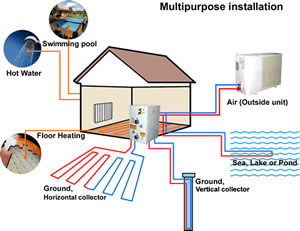 http://www.freepatentsonline.com/6672371.htmlpatentes de EEUU sobre intercambiadores de calor con el suelo.http://news.cnet.com/8301-11128_3-10131539-54.htmlCómo no depender de energías fósiles a través de la geotermia de superficie.http://www.nordicghp.com/nordic-products/dx-series.htmlSe utiliza la bomba de calor con el sistema dx en el que un tubo de cobre lleno del refrigerante actúa para transferir calor o frío directamente desde el suelo.http://docs.lib.purdue.edu/cgi/viewcontent.cgi?article=2208&context=iracc&sei-redir=1&referer=http%3A%2F%2Fwww.google.es%2Furl%3Fsa%3Dt%26rct%3Dj%26q%3Dearth%2520water%2520heat%2520exchanger%26source%3Dweb%26cd%3D13%26ved%3D0CD4QFjACOAo%26url%3Dhttp%253A%252F%252Fdocs.lib.purdue.edu%252Fcgi%252Fviewcontent.cgi%253Farticle%253D2208%2526context%253Diracc%26ei%3D8coDUvv7H6yV7AayyoHIBw%26usg%3DAFQjCNGjS8Q28cA6WJ10rOdxohyOUm2kjw#search=%22earth%20water%20heat%20exchanger%22Comparación de la utilización de aire o agua como fluido portador de calor.http://203.200.225.141/iimam/assets/snippets/workingpaperpdf/2004-05-05girjasharan.pdf  Se comparan los efectos de transferencia de calor o frío almacenado en el suelo a un invernadero.http://www.designingbuildings.co.uk/wiki/Earth_to_air_heat_exchangersAplicación de intercambiadores de calor o frío en el diseño de edificioshttp://www.fossilfreedom.com/geothermal.htmlGeneralidades y casos de aplicación de bombas de calor aprovechando la temperatura mediana del suelo como fuente de calor o frío alcanzan la temperatura deseada en el interior de edificios.http://www.actahort.org/books/534/534_28.htmCómo obtener parte del agua necesaria en un invernadero a través de la condensación producida en un intercambiador de calor aire-tierra.http://www.studnarstviht.cz/en/heat-exchangers.htmlEmpresa ( creo que checa o croata?) que se dedica a instalación de energía geotérmica con precios anejos según necesidades y profundidades.http://www.bae.uky.edu/Publications/AEES/AEES-38.pdfestudio con bombas de calor basadas en sistemas de intercambio de calor tierra 